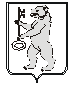 АДМИНИСТРАЦИЯ БАЛАХТОНСКОГО СЕЛЬСОВЕТА КОЗУЛЬСКОГО РАЙОНАКРАСНОЯРСКОГО КРАЯПОСТАНОВЛЕНИЕ 25.12.2019                                         с. Балахтон                                                     № 52О нормативах финансовых затрат на содержание автомобильных дорог местного значения муниципального образования Балахтонский сельсовет Козульского района Красноярского края и правил расчета размера ассигнований местного бюджета на указанные целиВ соответствии со статьей 13 Федерального закона от 08.11.2007 № 257-ФЗ «Об автомобильных дорогах и о дорожной деятельности в Российской Федерации и о внесении изменений в отдельные законодательные акты Российской Федерации», Федеральным законом от 06.10.2003 № 131-ФЗ «Об общих принципах организации местного самоуправления в Российской Федерации», руководствуясь Уставом Балахтонского сельсовета, ПОСТАНОВЛЯЮ:1. Утвердить нормативы финансовых затрат на содержание автомобильных дорог общего пользования местного значения муниципального образования Балахтонский сельсовет Козульского района Красноярского края (далее – Нормативы), согласно приложению № 1.2. Утвердить правила расчета размера ассигнований местного бюджета на содержание автомобильных дорог общего пользования местного значения муниципального образования Балахтонский сельсовет Козульского района Красноярского края, согласно приложению № 2.3. Установить поэтапный переход к формированию расходов бюджета на содержание автомобильных дорог общего пользования местного значения муниципального образования Балахтонский сельсовет Козульского района Красноярского края в течение 2019 – 2025 годов в следующих размерах от суммы средств, рассчитанной в соответствии с Нормативами:2019 год – не менее 6%;2020 год - не менее 10%;2021 год - не менее 20%;2022 год - не менее 30%;2023 год - не менее 50%;2024 год - не менее 70%;2025 год - 100%.4. Постановление вступает в силу со дня его подписания и подлежит опубликованию в местном печатном издании «Балахтонские вести», размещению на официальном сайте администрации сельсовета: http:balahton-adm.gbu.su.Тел.: 8 (39154) 25-3-54Приложение № 1к постановлению администрации Балахтонского сельсовета от 25.12.2019 г. № 52Нормативы финансовых затрат на содержание автомобильных дорог общего пользования местного значения муниципального образования Балахтонский сельсовет Козульского района Красноярского края Приложение № 2к постановлению администрации Балахтонского сельсовета от 25.12.2019 № 52Правила расчета размера ассигнований бюджета муниципального образования на содержание автомобильных дорог общего пользования местного значения муниципального образования Балахтонский сельсовет Козульского района Красноярского края1. Для определения размера бюджетных ассигнований, предусматриваемых на содержание автомобильных дорог общего пользования местного значения муниципального образования Балахтонский сельсовет Козульского района Красноярского края (далее - автомобильные дороги) на текущий год и последующие годы используются установленные в приложении № 1 к настоящему постановлению нормативы финансовых затрат.2. В зависимости от индекса-дефлятора на соответствующий год применительно к каждой автомобильной дороге рассчитываются приведенные нормативы по формуле:Нприв. = Н x Кдеф.,где:Н - установленный норматив финансовых затрат на содержание автомобильных дорог;Кдеф. - индекс потребительских цен на год планирования (при расчете на период более одного года - произведение индексов-дефляторов на соответствующие годы).3. Расчет размера бюджетных ассигнований на содержание автомобильных дорог осуществляется по формуле:Асод. = Нприв.сод. x Lгде:Асод. - размер бюджетных ассигнований на выполнение работ по содержанию автомобильных дорог каждой категории (тыс. рублей);Нприв.сод. - приведенный норматив финансовых затрат на работы по содержанию автомобильных дорог каждой категории (тыс. рублей/км);L - протяженность автомобильных дорог каждой категории на 1 января года, предшествующего планируемому периоду, с учетом ввода объектов строительства и реконструкции, предусмотренного в течение года, предшествующего планируемому.Общая потребность бюджетных ассигнований на выполнение работ по содержанию автомобильных дорог определяется как сумма бюджетных ассигнований на выполнение работ по содержанию автомобильных дорог по всем категориям автомобильных дорог.4. Протяженность автомобильных дорог каждой категории принимается по данным государственного статистического наблюдения по состоянию на 1 января года, предшествующего планируемому периоду, с учетом планируемого ввода в эксплуатацию автомобильных дорог по результатам их реконструкции и строительства в течение года, предшествующего планируемому периоду (расчетные протяженности округляются до километров).Протяженность автомобильных дорог определяется с учетом требований статьи 9 Федерального закона от 08.11.2007 № 257-ФЗ «Об автомобильных дорогах и о дорожной деятельности в Российской Федерации и о внесении изменений в отдельные законодательные акты Российской Федерации» и ОДМ 218.3.005-2010 «Методические рекомендации по измерению протяженности автомобильных дорог».И. о. главы сельсовета заместитель главы администрации сельсовета Н. Н. Кионова№ п/пНаименование автомобильной дорогиСтоимость содержания 1 км улично-дорожной сети, тыс. руб.1Автомобильная дорога магистрального значения1 133,562Автомобильная дорога городского значения714,743Автомобильная дорога районного значения636,584Автомобильная дорога внутриквартального значения586,335Автомобильная дорога частного сектора558,42